TAACCCT Voluntary Subject Matter Expert and Industry Partner Summary TemplateTo support grantees in documenting the fulfillment of the SGA requirements for using subject matter experts and industry partners for assuring the quality of materials developed and used for the grant, SkillsCommons has created a guide for grant project directors or designated project staff to complete and post within SkillsCommons that would aid in the documentation process.   The use of this template is voluntary.   The template the basic elements for describing the methodologies your project used to assure their compliance with subject matter expert and industry partner requirements.  The SGA TAACCCT requirements for each round are provided at the end of this document. __________________________________________			______________Signature of Principal Investigator					Date__________________________________________                 _____________________________Print/Type Name of Principal Investigator			TAACCCT Project NameSGA TAACCCT requirements by Round:For Round 1:  “Successful applicants will be required to identify third-party subject matter experts to conduct reviews of the deliverables produced through the grant. Applicants should allot funds in their budget for the independent review of their deliverables by subject matter experts. Subject matter experts are individuals with demonstrated experience in developing and/or implementing similar deliverables. These experts could include applicants’ peers, such as representatives from neighboring education and training providers. The applicant must provide ETA with the results of the review and the qualifications of the reviewer(s) at the time the deliverable is provided to ETA.”Retrieved 12/5/2014 from: http://doleta.gov/grants/pdf/SGA-DFA-PY-10-03.pdf.  pg. 15."Eligible institutions must involve at least one employer in the project that is actively engaged in the project in one or more of the following ways: defining the program strategy and goals, identifying necessary skills and competencies, providing resources to support education/training (such as equipment, instructors, funding, internships, or other work-based learning activities), providing assistance with program design, and where appropriate, hiring qualified participants who complete grant-funded education and training programs. While only one employer is required, the Department encourages applicants to collaborate with multiple employers within a sector, ensuring that program graduates will be prepared with the skills needed in the applicant’s region.”Retrieved 12/5/2014 from http://doleta.gov/grants/pdf/SGA-DFA-PY-10-03.pdf.  pg. 14.For Round 2: “Grantees will be required to identify third-party subject matter experts to conduct reviews of the deliverables produced through the grant. Applicants should allot funds in their budgets for the independent review of their deliverables by appropriate subject matter experts. Subject matter experts are individuals with demonstrated experience in developing and/or implementing similar deliverables. These experts could include applicants’ peers, such as representatives from neighboring education and training providers. The applicant must provide the Department with the results of the review and the qualifications of the reviewer(s) at the time the deliverables are provided to the Department.”Retrieved 12/5/2014 from: http://www.doleta.gov/grants/pdf/taaccct_sga_dfa_py_11_08.pdf.  pg. 8.  “Applicants must involve at least one employer for each targeted industry in the program who must be actively engaged in identifying the necessary skills and competencies for the program(s), and who will assist with curriculum development and program design, as well as participating in one or more of the following ways: helping define the program strategies and goals, providing resources to support education/training (such as equipment, instructors, funding, internships, or other work-based learning activities), and committing to hire qualified program participants. While only one employer for each targeted industry is required, the Department is most interested in applicants that collaborate with multiple employers and/or other organizations representing an industry sector, including skills consortia, existing industry sectoral partnerships, economic development clusters, or regional innovation clusters, to ensure that program participants will be prepared with the skills needed in the applicant’s region.”Retrieved 12/5/2014 from: http://www.doleta.gov/grants/pdf/taaccct_sga_dfa_py_11_08.pdf.  pg. 6.For Round 3:“Grantees will be required to identify third-party subject matter experts to conduct reviews of the deliverables produced through the grant. Applicants should allot funds in their budgets for the independent review of their deliverables by appropriate subject matter experts. Subject matter experts are individuals with demonstrated experience in developing and/or implementing similar deliverables. These experts could include applicants’ peers, such as representatives from neighboring education and training providers. The applicant must provide the Department with the results of the review and the qualifications of the reviewer(s) at the time the deliverables are provided to the Department.” Retrieved 12/5/2014 from: http://www.doleta.gov/grants/pdf/taaccct_sga_dfa_py_12_10.pdf. pg. 30-31. “Applicants must involve at least one employer for each targeted industry in each site location served by the program. The employer partner must be actively engaged in identifying the necessary skills and competencies for the program(s), and must assist with curriculum development and program design, as well as participate in one or more of the following ways: a) helping define the program strategies and goals; b) providing resources to support education/training (such as equipment, facilities, instructors, funding, internships, apprenticeships, and other work- based training opportunities, where applicable); and c) committing to hire, promote and/or retain qualified program participants. While alignment with only one employer for each targeted industry in each site location is required, the Department encourages applicants to collaborate with multiple employers and/or other organizations representing an industry sector, including existing industry sector partnerships, labor-management organizations, economic development clusters, or regional innovation clusters, to ensure that program participants will be prepared with the skills needed in the applicant’s community.”Retrieved 12/5/2014 from: http://www.doleta.gov/grants/pdf/taaccct_sga_dfa_py_12_10.pdf.  pg. 11. For Round 4:“Grantees will be required to identify third-party subject matter experts to conduct reviews of the deliverables produced through the grant. Applicants should allot funds in their budgets for the independent review of their deliverables by appropriate subject matter experts. Subject matter experts are individuals with demonstrated experience in developing and/or implementing similar deliverables. These experts could include applicants’ peers, such as representatives from neighboring education and training providers. The applicant must provide the Department with the results of the review and the qualifications of the reviewer(s) at the time the deliverables are provided to the Department.”Retrieved from: http://www.doleta.gov/grants/pdf/SGA-DFA-PY-13-10.pdf.  pg. 35. “In this SGA, applicants are required to develop new and/or take to scale successful industry sector strategies. These sector strategies must focus on addressing employers’ workforce needs by expanding or improving applicants’ education and training programs based on the use of both traditional and real-time labor market information. Resources on sector strategies are provided in Appendix A. Effective sector strategies hinge on deep partnerships with employers and regional industry representatives, and where appropriate national industry representatives. To that end, successful applicants will identify one or more specific industry sectors on which they will focus and involve at least two employers, and a regional industry representative, for each targeted sector in each site location served by the program. These employers would either be located in each site or would hire individuals from that region.”Retrieved from: http://www.doleta.gov/grants/pdf/SGA-DFA-PY-13-10.pdf.  pg. 16.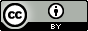 This work is licensed under a Creative Commons Attribution 4.0 International License.This workforce solution was created through a cooperative agreement between the U.S. Department of Labor's Employment and Training Administration and the California State University-Multimedia Educational Resource for Learning and Online Teaching (MERLOT).